موفق باشیدنام: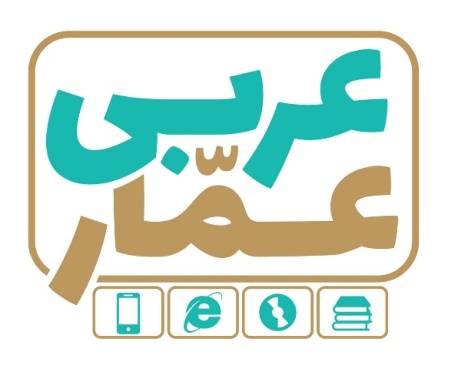 تاریخ امتحان:نام خانوادگی:ساعت برگزاری:نام دبیر طراح سوالات:خداکرمیمدت زمان امتحان:عربی یازدهم انسانی نوبت دومعربی یازدهم انسانی نوبت دومعربی یازدهم انسانی نوبت دومردیفسؤالاتبارم۱تَرْجِمِ الکَلِماتِ الّتي تَحتَها خطٌّ.1) وُلِدَ في أسُرَةٍ فَقيرَةٍ و کانَ مُصاباً بِالشَّلَلِ الدِّماغيِّ،		......................2) . لِيُنْفِقْ ذو سَعَةٍ  مِنْ سَعَتِهِ.	......................0.5۲اُکْتُبْ فِي الْفَراغِ الْکَلِمَتَیْنِ الْمُتَرادِفَتَیْنِ وَ الْکَلِمَتَیْنِ المُتَضادَّتَینِ. کلمات: « وُکنة  -جَدَّ  -شَحن – عُشّ – اِجتهَدَ –اِسحَب »الف) ................ = ..................     	ب) ................... ≠ ........................0.5۳عَیِّن الکَلِمَةَ الْغَریبَةَ في المَعْنی.الف) النَّصر 	حُسام  المُساعدة   النّجدة		ب) اُهرُب  أحسَنَ  اُهجُر  اُشکُر0.54اُکْتُبْ مُفرَداً أَوْ جَمعَ الْکَلِمَتَیْنِ.مفردِ خِصال : ..........................			جمعِ الذَّیل : ....................................0.5۵تَرْجِمِ الْجُمَلَ التّالیَةَ إلی الْفارسیّةِ.1. أَلْقَتْ عِدَّةَ مُحاضَاتٍ وَأَصْبَحَتْ أُعجوبَةَ عَصرِها ......................................................................2. أصدِقائی لَم یَرجِعوا إلَی الفُندُقِ ...................................................................................................................3. إذا يَکونُ مَلِکاً فَلا تَزالُ في عِزِّ مُلْکِهِ ..................................................................................................................4. لاتُحَدِّت النّاس بِکُلِّ ماسَمِعتَ بِهِ ..........................................................................................5. ماأَضمَرَ أحَدٌ شَیئاً إلّا ظَهَرَ فی فَلَتاتِ للِسانِهِ ..................................................................................6. لِکَیلا تَحزَنوا عَلَی مافاتَکُم ...............................................................................................................7.لِلسِّنجاب الطائرغَشاءٌ خاصٌّ کالمَظلّةِحینَ یَقفِزُ ...................................................................................8. وَ إنْ هَجَرْتَ سَواءٌ عَشیَّتي و غَداتي .................................................................................................9. مَن ساءَ خُلُقُهُ عَذَّبَ نَفسَهُ ...............................................................................................10. هَل تَستَطیعینَ أن تَشحَنی رَصیدَ جوّالی؟ .........................................................................................................5۶اِنْتَخِبِ التَّرجَمَةَ الصَّحیحَةَ:1. إنَّ أَبي کانَ سَيِّدَ قَومِهِ،یَفُکُّ الأسیرَوَ يَحْفَظُ الْجارَ وَ يَحْمِي الأهلَ وَ الْعِرْضَ . الف) قطعا پدرم سرورقومش بود اسیر را آزاد همسایه را حفظ کرده واز خانواده حمایت می کرد. ب) قطعا پدرم سرورقومش بودواسیر را آزاد می کرد وهمسایه را حفظ می کرد وازخانواده وآبرو حمایت می کرد. 2.کَبُرَت خَیانَةً أن تُحَدِّثَ أخاکَ حدیثاً هُوَ لکَ مُصدِّقٌ وأنتَ لَهُ کاذبٌ .الف) خيانت بزرگی است که به برادرت سخنی بگويی، او سخنت را باور کند، در حالی که تو به او دروغ میگويی. ب) بزرگترین خیانت است به برادرت سخنی بگویی او سخنت را باور کرده، در حالی که تو به او دروغ گفته ا ی. 0.57کَمِّلِ الْفَراغاتِ في التَّرجَمَةِ الْفارسیّةِ.1. إنَّ للهَّ يُحِبُّ مَنْ يُحافِظُ عَلَی الصَّلاةِ في وَقتِها. قطعاً خدا کسی را که ...................... وقتش باشد ...................... ..2. کانَ المُعَوِّقینَ یَواجهونَمَشاکِلَ کثیرةً فی حیاتِهِم. ...................با مشکلات بسیاری در زندگیشان ............................ .3. وَمَا تُقَدِّمُوا لِأَنْفُسِكُمْ مِنْ خَيْرٍ تَجِدُوهُ عِنْدَاللَّهِ. هر كار نيكي كه.براي خود……………….. ، آن را درنزد خدا …………… .1.58تَرْجِمِ الکَلِماتِ الّتي تَحتَها خطٌّ 1لَم یَسمَع کلامکَ .:......................	2علّامُ الغُیُوب .......................3لِيَجْعَلَ اللَّهُ ذَلِكَ حَسْرَةً.	......................		4.أوصَفیّاً عالماً بینَ المُضَر19عَیِّن نَوعَ الْفِعْلِ فیما أُشیرَ إِلَیْهِ بِخَطٍّ: 		ما يُريدُ اللهُ لِيَجْعَلَ عَلَيْکُم مِنْ حَرَجٍ. ......................		لا تغَتْرَوّا بِصَلاتِهِم ولا بِصيامِهِم	......................0.510عَیِّن الْفِعْلَ الْمُناسِبَ لِلْفَراغِ: 1. يَا بُنَيَّ .................. بِاللَّهِ إِنَّ الشِّرْكَ لَظُلْمٌ عَظِيمٌ .		لایَشرِک         لاتُشرک2. يَا أَيُّهَا الَّذِينَ آمَنُوا ....................... فِي السِّلْمِ .                    اُدخُل	اُدخُلوا		0.5۱۱عَیِّن الْمَطلوبَ مِنْکَ.	الف: أَحَبُّ عِبادِ اللهِ إلَی اللهِ أنفَعُهُم لِعِبادِه.      ب: نحنُ أکَلناالفُطورَ فی مَطعَمنظیفٍ .اسم تفضیل ...................... (1 مورد)		اسم مکان ...................... (1 مورد)0.5۱۲ عَیِّن جَوابَ الشَّرطِ ثُمَّ عَیِّن التَّرجَمَةَ الصَّحیحَةَ:     « مَنْ يَتَوَكَّلْ عَلَى اللَّهِ فَهُوَ حَسْبُهُ » 	جواب شرط: .......................................هر كس بر خداوند توكّل كندخدا او را بسنده است .	       کسانی که برخداوند توکل می نمایند خداوند برایشان کافی است.	0.5۱۳تَرجِمِ الْعباراتِ التَّالِیَةَ حَسَبَ الْقواعِدِ الَّتي قَرَأْتَها .1.. فَاصْبِرُواْ حَتَّى.یَحکُمَ بَینَنا . .................................................................................  2لاتَرجِع إلی بیتکَ . .............................................................................................3 أَفَلَمْ يَنْظُرُوا إِلَى السَّمَاءِ فَوْقَهُمْ. ...........................................................4. فَاصْبِرُوا حَتَّى يَحْكُمَ اللَّهُ بَيْنَنَا ..................................................................................................................۲14تَرجِمْ هذهِ الْعِبارةَ حَسَبَ الْقَواعِدِ الْمَعرفَةِ وَ النَّکَرَةِ عالِمٌ يُنتَفَعُ بِعِلْمِهِ، خَيرٌ مِنْ ألفِ عابد . ............................................................................................................0.515تَرْجِمِ الْعِباراتِ التَّالِیَةَ حَسَبَ الْقواعِدِ الَّتي قَرَأَتَها في مَعاني الْأفعالِ النّاقِصَةِ.  1.أصبَحَ الشّاتِمُ نادماً مِن عَمَلِهِ القبیحَ . .......................................................................................................2کانَ الطُّلّابُ یَسمعونَ کلام مُدَرِّسهم . ……………………………………………………………………116عَیِّن الْمَحَلَّ الْإِعرابیَّ لِلْکَلِماتِ:1. قَالَ رَبِّ إِنِّي أَعُوذُ بِكَ أَنْ أَسْأَلَكَ مَا لَيْسَ لِي بِهِ عِلْمٌ . (فعل النّاقص )	...............................................	2.وَلایَحزُنکَ قَولُهُم إنَّ العزَّةَ للهِ جمیعاً .   ( الفاعل )		..................................		3. يُرِيدُونَ أَنْ يُبَدِّلُوا كَلَامَ اللَّهِ......   ( 	المضاف إلیه )		................................4. أَنْزَلَ اللَّهُ سَكِينَتَهُ عَلَى رَسُولِهِ وَعَلَى الْمُؤْمِنِينَ .     ( المفعول ) 	117ضَعْ في الْفَراغِ کَلِمَةً مُناسَبةً. (کلمتانِ زائِدَتان)کلمات: « فَخور-کَبُرَ –مُنکَر – بَطن – جناح -1.العمَلُ السّیءُ والقبیحُ : .........................		2.أصبَحَ کبیراً .................... 3.عضوٌ یطیرُ به الطّائرُ ..........................4الّذی حُزنُهُ کثیرٌ ..................................118عَیِّنِ الْجُملَةَ الصَّحیحَةَ و غَیْرَ الصَّحیحةِ حَسَبَ الْحَقیقَةِ وَ الْواقِعِ. 1.الأبکَم مَن لایَستَطیعُ أن یَرَی ومؤنّثهُ « بَکماء »	صَحیحٌ  	غیرُ صَحیحٍ2.العرَبُ یَنطقون الکلماتِ الدَّخیلة طبقَ أصلها .		صَحیحٌ  	غیرُ صَحیحٍ3.یُصنَعُ الخُبزَ مِنَ العَجینِ .		صَحیحٌ  	غیرُ صَحیحٍ0.7519درک مطلب: اِقْرَأْ النَّصّ التّاليَ ثُمُّ أَجِبْ عَنِ الْأَسئِلَةِ:الف: کريستي بِراون وُلِدَ في أسُرَةٍ فَقيرَةٍ و کانَ مُصاباً بِالشَّلَلِ الدِّماغيِّ، وَ لَم يَکُنْ قادراً عَلَی السَّيرِ وَ الْکَلامِ. في يَومٍ مِنَ الأيّامِ أَخَذَ کريستي قِطعَةَ طَباشيرَ بِقَدَمِهِ الْيُسرَی وَ هيَ الْعُضوُ الْوَحيدُ الْمُتَحَرِّكُ مِن بَينِ أَطرافِهِ الأربَعَةِ وَ رَسَمَ شَيئاً.اِجتَهَدَ کريستي کَثيراً، وَ أَصبَحَ رَسّاماً وَ شاعِراً وَ أَلَّفَ کِتاباً بِاسْمِ	قَدَميَ الْيُسرَی فَأَصبَحَ الْکِتابُ في ما بَعدُ فِلْماً حَصَلَ عَلَی جائِزَةِ أوسکار.ب: اَلشّاعِرُ أَحمَد رامي شاعِرٌ مِصريٌّ مِن أَصلٍ تُرکيٍّ، وُلِدَ في حَيِّ ( کوی ) السَّيِّدَةِ زَينَب بِالْقاهِرَةِ. تَخَرَّجَ مِنْ مَدرَسَةِ الْمُعَلِّمينَ. وَ حَصَلَ عَلَی شَهادَةٍ ( مدرک ) في فَرْعِ الْمَکتَباتِ وَ الْوَثائِقِ ( رشته کتابداری واسناد) مِن جامِعَةِ السّوربون. دَرَسَ اللُّغَةَ الْفارِسيَّةَ في فَرَنسا، تَرْجَمَ (رُباعيّاتخَيّامٍالنَّيسابوريِّ )أسئلة :1. مَا اسْمُ کِتابِ کريستي بِراون؟.............................2.بأیِّ مُشکِلَةٍ کان مصاباً « کریستی براون ؟	....................................3.تَخرَّج « احمد رامی » مِن مدرسة المعلّمینَ فی فرنسا.                    صحیح                غیر صحیح 4.وُلِدَ بِالقاهرة وترجَمَ رباعیات خیام بِاللُّغة العربیّةِ .	             صحیح                غیر صحیح 120عَیِّنْ غَیْرَ الْمُناسِبِ لِلْعِبارَةِ التّالیَةِ:    « خَيْرُ الْکَلامِ ما قَلَّ وَ دَلَّ. » 1) یکی گوی و پرورده گوی2) سخن کم گفتن واندیشه کردن     به از بسیار گوی پیشه کردن .3) سلامت در سکوت است.4) کم گوی وگزیده گوی چون دُرّ0.2521عَیِّنِ الْجَوابَ الصَّحیحَ لِلسُّؤالِ.  		أینَ نَشتَری الأدویّةَ ؟                                فی المَطبعةِ  	فی الصَّیدلیّةِ	0.2522أَجِبْ عَنِ السُّؤالِ التّالي.1. أيْنَ تَدْرُسُ أنْتَ؟       .................................       0.25